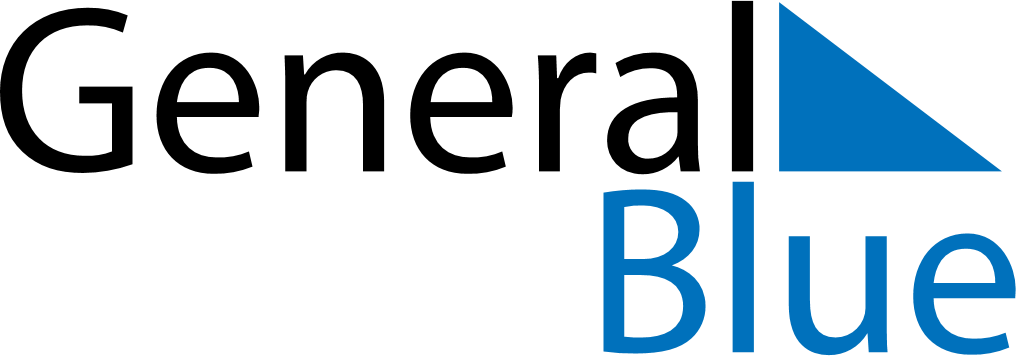 March 2020March 2020March 2020ZambiaZambiaSUNMONTUEWEDTHUFRISAT1234567891011121314Women’s DayYouth Day1516171819202122232425262728293031